               « Преподавателям слово дано не для того,                                                            чтобы усыплять свою мысль,  а для                                               того, чтобы будить чужую.»В.КЛЮЧЕВСКИЙ                                          Радость познания.  Все дети идут в школу с радостью, и хочется поддержать их интерес. Как? Этот вопрос меня  постоянно волнует. Чтобы уроки мои были интересными, я много читаю, выписываю методическую литературу, использую интернет-ресурсы, посещаю курсы. Использую элементы многих методик, которые позволяют делать уроки интересными, разнообразными и дают хорошие результаты. Главным на уроках должен быть поиск обучающихся в решении вопроса, и уроки должны будить мысль. Вспоминаю себя в школе: интерес испытывала  к предмету тогда, когда тему понимала. Поэтому создание в учебном процессе ситуаций успеха у обучающихся, испытывающих определённые затруднения – это немаловажный аспект в обучении.  Главной задачей обучения русского языка является  развитие  функциональной грамотности - это умение извлекать информацию из текста, понимать её, интерпретировать, высказывать собственное мнение, а в дальнейшем уметь использовать в практической деятельности. На первом месте стоит работа с текстом. Получается такая схема:ЧТЕНИЕ = ПОНИМАНИЕ= ВОРОТА в образование.Не секрет, что современные школьники читают мало и порой с трудом понимают прочитанное. А ведь эти навыки, пожалуй, являются первостепенными в учёбе и жизни. Без навыка работы с текстом учащиеся не смогут справиться с ЕГЭ и ГИА. Вопрос: как помочь детям? Как облегчить восприятие теоретического материала и способствовать быстрому его запоминанию, осмысленному и более прочному? Как заставить их мыслить, рассуждать, сопоставлять и делать выводы? «Чтение делает человека знающим, беседа-находчивым, а привычка записывать-точным» (английский философ Ф.Бэкон). Я думаю, вы согласитесь, что этой фразой он определил практически все виды работы с текстом: чтение, беседа, запись.   Мне очень нравится работать с опорными схемами, раньше я их составляла сама, чтобы ребятам было легче запомнить материал.  Сегодня, используя элементы технологии «Развития критического мышления через чтение и письмо» (РКМЧП), учащиеся самостоятельно схематизируют  теоретический материал. Это новая технология, но мне кажется, что всё новое - это хорошо забытое старое. Д.С. Лихачёв, чей авторитет несомненен, утверждает: «Подлинно новая ценность возникает в старой культурной среде. Новое ново только относительно старого, как ребёнок – по отношению к своим родителям. Нового самого по себе, как самодовлеющего явления, не существует»…  Цель технологии РКМЧП: развитие мыслительных навыков, которые обучающиеся будут использовать в дальнейшей жизни. Это система работы с информацией. Методы в технологии «Развитие критического мышления через чтение и письмо» очень разнообразны. Я остановлюсь на некоторых из них. Это составление кластеров (схемы) и синквейны. Кластеры можно считать одним из ведущих приемов данной технологии. Такая работа помогает развивать логическое мышление, отбирать главное, выстраивать свои ответы по данной схеме.  Сам процесс построения схем, таблиц формирует умения анализировать материал. Для того чтобы составить кластер, требуется вдумчивое чтение. Такую работу можно проделать и на  уроках русского языка, и на уроках литературы. Учащиеся с большим удовольствием выполняют эту работу. Например, при изучении рассказа В.П Астафьева «Конь с розовой гривой», ребята составляют кластер на каждого героя (бабушку, Витю), где отражают их поступки, таким образом выделяем черты характеров героев и делаем выводы.  А вот на уроке литературы в 6 классе после прочтения сказа Н.С Лескова «Левша», ребята увидели проблему плохого медобслуживания, что меня очень удивило, но я согласилась, значит они «проникли» в текст.Способность резюмировать информацию, излагать сложные идеи, чувства и представления в нескольких словах – важное умение. Оно требует от ученика вдумчивости и богатого понятийного запаса. Синквейн – это стихотворение, представляющее собой синтез информации в лаконичной форме, что позволяет описывать суть понятия или осуществлять рефлексию на основе полученных знаний. Составление синквейнов часто применяю на уроках литературы для обобщения образа литературного героя. С этим заданием справляются и слабые ученики. Например, при изучении в 5 классе  рассказа Л.Н Толстого «Кавказский пленник» учащийся составил синквейн на образ Жилина:ЖилинСпокойный, думающийПомогает,  наблюдает, дружитС таким бы в разведку пошёл.Свобода  Таким образом, задача обучения не в том, чтобы передавать ребёнку информацию, а в том, чтобы формировать способность мыслить. И я стараюсь следовать этому, чтобы учащийся познал радость успеха.ПРИЛОЖЕНИЕ : СХЕМА «ГЛАВНЫЕ ЧЛЕНЫ ПРЕДЛОЖЕНИЯ»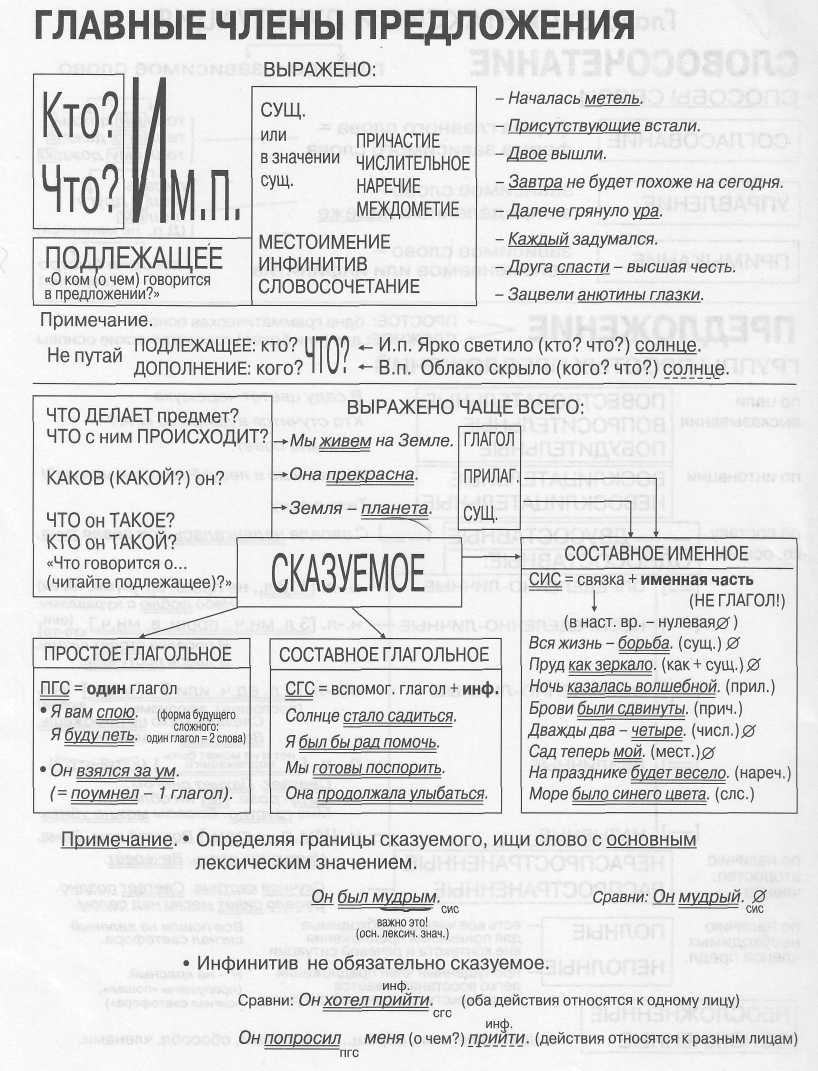 